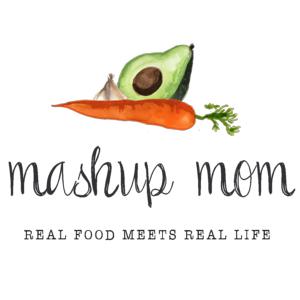 Shopping list (through 6/13):Dairy & refrigerated9 oz Priano three cheese tortellini, $1.99 (Mon)
Priano shredded Parmesan, $1.99 (Mon, Weds, Thurs)
4 oz Emporium Selection goat cheese, $1.99 (Thurs)
8 oz Emporium Selection marinated mozzarella braid, $3.99 (Fri)
8 oz Happy Farms block cheddar, $1.65 (Sun, Tues)GroceryPack Fit & Active original flatbreads, $2.75 (Thurs)
Specially Selected ciabatta rolls 6 pack, $2.89 (Fri)
32 oz Chef’s Cupboard chicken broth, $1.29 (Tues)
Casa Mamita organic chipotle lime salsa, $1.99 (Sun)
Priano Genovese pesto, $2.29 (Mon, Thurs)
El Milagro flour tortillas, $.98 (Sun)
2 cans Dakota’s Pride black beans, $.96 (Sun, Tues)
Can Happy Harvest corn, $.49 (Tues)
2 cans 8 oz Happy Harvest tomato sauce, $.58 (Tues, Thurs)
Casa Mamita taco seasoning, $.39 (Sun)Pueblo Lindo chipotles in adobo, $.99 (Tues, Thurs)
Can Casa Mamita diced tomatoes with green chilies, $.69 (Tues)Meat4.5 lbs boneless skinless chicken breast, $8.51 (Sun, Mon, Tues, Weds)
Never Any chicken apple sausage, $3.19 (Thurs)ProducePineapple, $1.49 (Sun)
2 lbs red grapes, $1.58 (Mon, Fri)
3 heads garlic, $1.29 (Mon, Tues, Thurs, Fri)
3 lbs yellow onions, $1.89 (Tues, Weds)
Head of cauliflower, $2.29 (Weds)
8 oz spinach, $.99 (Mon, Tues)
Bag garden salad, $1.19 (Tues)
Bunch green onions, $.69 (Sun, Tues, Thurs)
1 lb French green beans, $1.99 (Thurs)
3 pack multi-colored bell peppers, $2.99 (Tues, Weds, Thurs)
Pint grape tomatoes, $1.89 (Mon)
2 avocados, $1.98 (Sun, Fri)
4 Roma tomatoes, $.80 (Fri)Total: $60.66Note: The days(s) on the shopping list show which meal(s) an item will be used in. If you are skipping a night, you can easily delete items you don’t need to purchase.ALDI Meal Plan week of 6/13/20 – Find the recipes at MashupMom.comALDI Meal Plan week of 6/13/20 – Find the recipes at MashupMom.comSundaySlow cooker salsa chicken, pineapple slicesMondayPesto tortellini with chicken, spinach, and tomatoes, plus grapesTuesdayLeftover chicken taco soup, saladWednesdayChicken + cauliflower sheet pan dinner, balsamic peppersThursdaySausage & pepper chipotle flatbread pizza, pesto green beans, cups of soupFridayToasted open face Caprese sandwiches with avocado, grapesSaturdayLeftovers – pizza night – or carryout